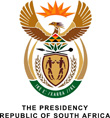 NATIONAL ASSEMBLY229.	Mr J H Steenhuisen (DA) to ask the President of the Republic:Whether he intends to take any disciplinary action against a certain person (name furnished) for running a parallel intelligence network; if not, why not; if so, what are the relevant details? NW1188EREPLY:I am informed by the relevant authorities that the investigation of this matter is still ongoing and is led by the National Prosecuting Authority. I therefore cannot and will not pre-empt the work that is being done. As soon as I am appraised of the outcomes of these investigations, I will consider the appropriate steps to be taken.